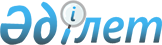 Жылыой аудандық мәслихатының 2023 жылғы 16 қазандағы № 8-1 "Әлеуметтік көмек көрсетудің, оның мөлшерлерін белгілеудің және мұқтаж азаматтардың жекелеген санаттарының тізбесін айқындаудың қағидаларын бекіту туралы" шешіміне толықтыру енгізу туралыАтырау облысы Жылыой аудандық мәслихатының 2024 жылғы 12 ақпандағы № 13-1 шешімі. Атырау облысының Әділет департаментінде 2024 жылғы 13 ақпанда № 5132-06 болып тіркелді
      Жылыой аудандық мәслихаты ШЕШІМ ҚАБЫЛДАДЫ:
      1. Жылыой аудандық мәслихатының 2023 жылғы 16 қазандағы № 8-1 "Әлеуметтік көмек көрсетудің, оның мөлшерлерін белгілеудің және мұқтаж азаматтардың жекелеген санаттарының тізбесін айқындаудың қағидаларын бекіту туралы" шешіміне (нормативтік құқықтық актілерді тіркеу тізілімінде № 5094-06 болып тіркелген) келесі толықтыру енгізілсін:
      көрсетілген шешіммен бекітілген әлеуметтік көмек көрсетудің, оның мөлшерлерін белгілеудің және мұқтаж азаматтардың жекелеген санаттарының тізбесін айқындаудың қағидасында:
      мынадай мазмұндағы 5-1 тармақпен толықтырылсын:
       "5-1. Мереке күніне әлеуметтік көмек бір рет жан басына шаққандағы орташа кірісі есепке алынбай ақшалай төлем түрінде келесі санаттағы азаматтарға көрсетіледі:
      15 ақпан 2024 жылы – Ауғанстан Демократиялық Республикасынан Кеңес әскерлерінің шектеулі контингентінің шығарылған күніне 35 жыл толу мерекесіне:
      1) оқу жиындарына шақырылған және Ауғанстанға ұрыс қимылдары жүріп жатқан кезеңде жіберілген әскери міндеттілерге - 150 000 (жүз елу мың) теңге мөлшерінде;
      2) Ауғанстанға ұрыс қимылдары жүріп жатқан кезеңде осы елге жүк жеткізу үшін жіберілген автомобиль батальондарының әскери қызметшілерге - 150 000 (жүз елу мың) теңге мөлшерінде;
      3) бұрынғы КСР Одағының аумағынан Ауғанстанға жауынгерлік тапсырмалармен ұшқан ұшу құрамының әскери қызметшілерге - 150 000 (жүз елу мың) теңге мөлшерінде;
      4) Ауғанстандағы кеңестік әскери контингентке қызмет көрсеткен, жарақат, контузия алған немесе мертіккен не ұрыс қимылдарын қамтамасыз етуге қатысқаны үшін бұрынғы КСР Одағының ордендерімен және медальдарымен наградталған жұмысшылар мен қызметшілерге - 150 000 (жүз елу мың) теңге мөлшерінде."
      2. Осы шешім оның алғашқы ресми жарияланған күнінен кейін күнтізбелік он күн өткен соң қолданысқа енгізіледі және 2024 жылдың 1 ақпанынан бастап туындаған құқықтық қатынастарға таралады.
					© 2012. Қазақстан Республикасы Әділет министрлігінің «Қазақстан Республикасының Заңнама және құқықтық ақпарат институты» ШЖҚ РМК
				
      Мәслихат төрағасы

Қ. Мыңбаев
